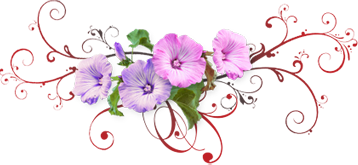 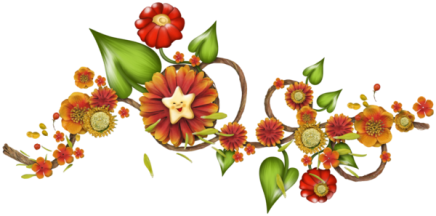 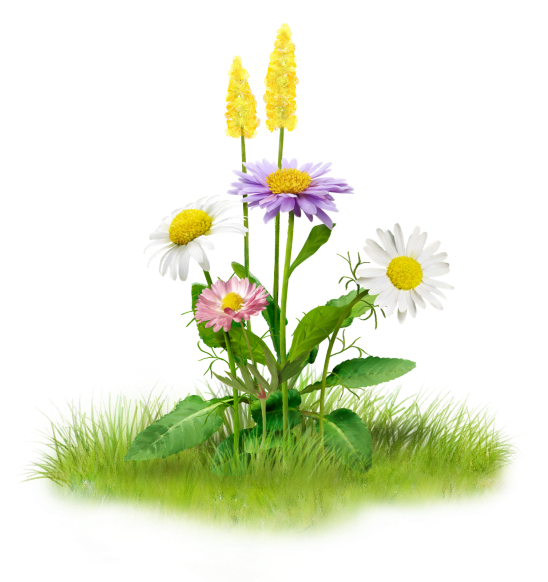 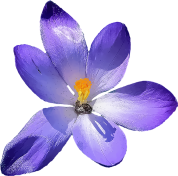 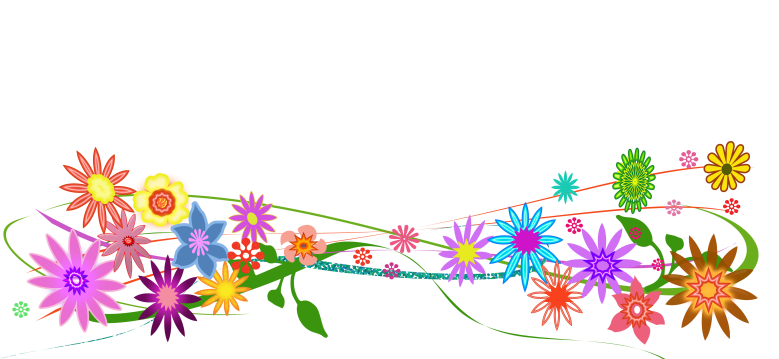 Hier onder staan een aantal bloemen, dus je kunt de kaart naar eigen wens aanpassen.Met het “knip” programma kun je er een foto van maken.Je kunt er 2 op één A4 uit printen. Verwijder eerst deze tekst en onderstaande bloemen.Print deze pagina en doe dan de onderkant het eerst in de printer en print nog een keer.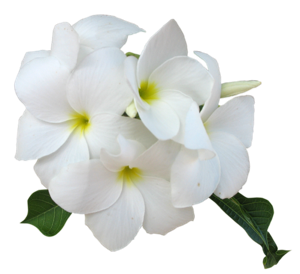 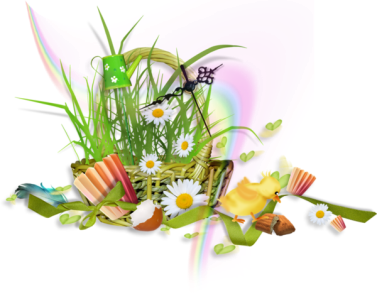 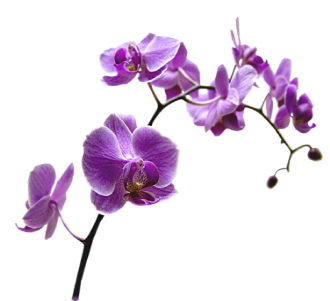 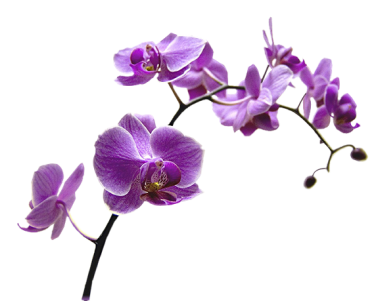 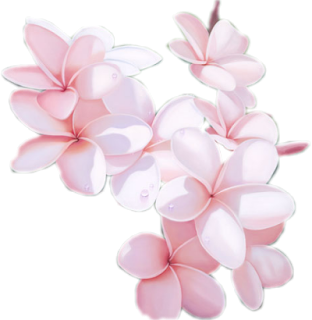 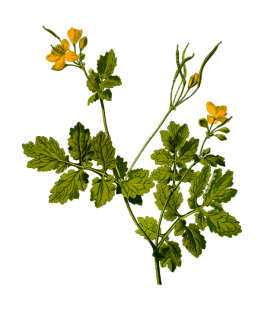 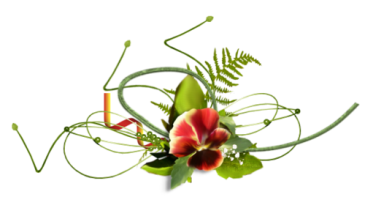 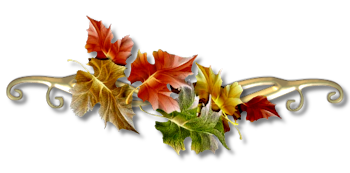 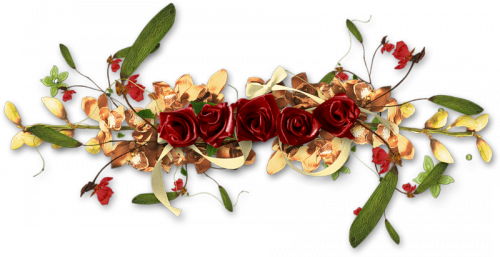 